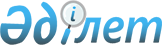 Об утверждении критериев оценки степени риска и проверочных листов в области охраны окружающей среды, воспроизводства и использования природных ресурсовСовместный приказ и.о. Министра национальной экономики Республики Казахстан от 30 декабря 2015 года № 835 и Министра энергетики Республики Казахстан от 15 декабря 2015 года № 721. Зарегистрирован в Министерстве юстиции Республики Казахстан 31 декабря 2015 года № 12779.       Сноска. Заголовок в редакции совместного приказа Министра энергетики РК от 19.11.2018 № 448 и Министра национальной экономики РК от 26.11.2018 № 80 (вводится в действие по истечении десяти календарных дней после дня его первого официального опубликования).       В соответствии с пунктами 5 и 6 статьи 141 и пунктом 1 статьи 143 Предпринимательского кодекса Республики Казахстан ПРИКАЗЫВАЕМ:      Сноска. Преамбула - в редакции совместного приказа и.о. Министра экологии и природных ресурсов РК от 14.06.2023 № 191 и Министра национальной экономики РК от 13.06.2023 № 111 (вводится в действие по истечении десяти календарных дней после дня его первого официального опубликования).
      1. Утвердить прилагаемые:       1) критерии оценки степени риска и управления рисками в области охраны окружающей среды, воспроизводства и использования природных ресурсов для отбора субъектов (объектов) контроля согласно приложению 1 к настоящему совместному приказу;       2) проверочный лист в области охраны окружающей среды, воспроизводства и использования природных ресурсов в отношении физических или юридических лиц, в собственности или ином законном пользовании которого находится объект, оказывающий негативное воздействие на окружающую среду согласно приложению 2 к настоящему совместному приказу;       3) проверочный лист в области охраны окружающей среды, воспроизводства и использования природных ресурсов в отношении физических или юридических лиц, в собственности или ином законном пользовании которого находится объект, оказывающий негативное воздействие на окружающую среду на соответствие требованиям по разрешительным документам в области охраны окружающей среды согласно приложению 3 к настоящему совместному приказу;       4) проверочный лист в области охраны окружающей среды, воспроизводства и использования природных ресурсов в отношении физических или юридических лиц, в собственности или ином законном пользовании которого находится объект, оказывающий негативное воздействие на окружающую среду на соответствие требованиям по лицензии для выполнения работ (оказания услуг) по переработке, обезвреживанию, утилизации и (или) уничтожению опасных отходов согласно приложению 4 к настоящему совместному приказу      Сноска. Пункт 1 - в редакции совместного приказа и.о. Министра экологии и природных ресурсов РК от 14.06.2023 № 191 и Министра национальной экономики РК от 13.06.2023 № 111 (вводится в действие по истечении десяти календарных дней после дня его первого официального опубликования).
       2. Признать утратившим силу совместный приказ Министра энергетики Республики Казахстан от 24 июня 2015 года № 431 и и.о. Министра национальной экономики Республики Казахстан от 30 июня 2015 года № 474 "Об утверждении критериев оценки степени риска и формы проверочного листа в области охраны окружающей среды, воспроизводства и использования природных ресурсов" (зарегистрированный в Реестре государственной регистрации нормативных правовых актов за № 11792, опубликованный в Информационно-правовой системе "Әділет" 6 августа 2015 года).      3. Комитету экологического регулирования, контроля и государственной инспекции в нефтегазовом комплексе Министерства энергетики Республики Казахстан обеспечить:      1) государственную регистрацию настоящего совместного приказа в Министерстве юстиции Республики Казахстан;      2) в течение десяти календарных дней после государственной регистрации настоящего совместного приказа в Министерстве юстиции Республики Казахстан направление его копии на официальное опубликование в периодические печатные издания и в информационно-правовую систему "Әділет";      3) направление копии настоящего совместного приказа в течение десяти календарных дней со дня его получения в Республиканское государственное предприятие на праве хозяйственного ведения "Республиканский центр правовой информации" Министерства юстиции Республики Казахстан;      4) размещение настоящего совместного приказа на официальном интернет-ресурсе Министерства энергетики Республики Казахстан и на интранет-портале государственных органов;      5) в течение десяти рабочих дней после государственной регистрации настоящего совместного приказа в Министерстве юстиции Республики Казахстан представление в Департамент юридической службы Министерства энергетики Республики Казахстан сведений об исполнении мероприятий, предусмотренных подпунктами 2), 3) и 4) настоящего пункта.      4. Контроль за исполнением настоящего совместного приказа возложить на курирующего вице-министра энергетики Республики Казахстан.      5. Настоящий совместный приказ вводится в действие с 1 января      2016 года и подлежит официальному опубликованию.       "СОГЛАСОВАН"          Председатель Комитета          по правовой статистике          и специальным учетам          Генеральной прокуратуры          Республики Казахстан          ________________С. Айтпаева         29 декабря 2015 год Критерии оценки степени риска и управления рисками в области охраны окружающей среды, воспроизводства и использования природных ресурсов для отбора субъектов (объектов) контроля       Сноска. Приложение 1 - в редакции совместного приказа и.о. Министра экологии и природных ресурсов РК от 14.06.2023 № 191 и Министра национальной экономики РК от 13.06.2023 № 111 (вводится в действие по истечении десяти календарных дней после дня его первого официального опубликования). Глава 1. Общие положения       1. Настоящие Критерии оценки степени риска и управления рисками в области охраны окружающей среды, воспроизводства и использования природных ресурсов (далее – Критерии) разработаны в соответствии с пунктами 5 и 6 статьи 141, пунктом 1 статьи 143 Предпринимательского кодекса Республики Казахстан, утвержденным приказом исполняющего обязанности Министра национальной экономики Республики Казахстан от 31 июля 2018 года № 3 "Об утверждении формы проверочного листа" (зарегистрирован в Реестре государственной регистрации нормативных правовых актов под № 17371) и Правилами формирования регулирующими государственными органами системы оценки и управления рисками, утвержденных приказом Министра национальной экономики Республики Казахстан от 14 декабря 2022 года № 126 (зарегистрирован в Реестре государственной регистрации нормативных правовых актов под № 31148) (далее – Правила).       2. Критерий оценки степени риска и управления рисками разработаны для отбора субъектов (объектов) контроля с целью проведения проверки, проводимые на соответствие квалификационным или разрешительным требованиям по выданным разрешениям и направленным уведомлениям в соответствии с Законом Республики Казахстан "О разрешениях и уведомлениях" (далее – проверка на соответствие требованиям) и профилактического контроля с посещением субъекта (объекта) контроля, а также разработки проверочных листов, утверждаемых в соответствии с пунктом 2 статьи 132, статьей 141 и пунктами 2 и 3 статьи 143 Предпринимательского кодекса Республики Казахстан.      3. В Критериях используются следующие понятия:      1) балл – количественная мера исчисления риска;       2) незначительные нарушения – нарушения требований, установленных законодательством Республики Казахстан в сфере охраны окружающей среды, несоблюдение которых не создают предпосылки для возникновения угрозы жизни и здоровью населения, окружающей среде, но выполнение, которых является обязательным для оператора объекта при осуществлении своей деятельности;       3) нормализация данных – статистическая процедура, предусматривающая приведение значений, измеренных в различных шкалах, к условно общей шкале;      4) значительные нарушения – нарушения требований, установленных законодательством Республики Казахстан в области охраны окружающей среды, создающие предпосылки для возникновения угрозы жизни и здоровью населения, окружающей среде;      5) грубые нарушения – нарушения требований, установленных законодательством Республики Казахстан в области охраны окружающей среды, невыполнение которых создают угрозу, ущерб жизни и здоровью населения, окружающей среде, также нарушения, связанные с несоблюдением запрещающей нормы законодательства (запрещается, не допускается, не разрешается);      6) риск – вероятность причинения вреда в результате деятельности субъекта контроля жизни или здоровью человека, окружающей среде, законным интересам физических и юридических лиц, имущественным интересам государства с учетом степени тяжести его последствий;      7) система оценки и управления рисками – процесс принятия управленческих решений, направленных на снижение вероятности наступления неблагоприятных факторов путем распределения субъектов (объектов) контроля по степеням риска для последующего осуществления профилактического контроля с посещением субъекта (объекта) контроля и (или) проверок на соответствие требованиям с целью минимально возможной степени ограничения свободы предпринимательства, обеспечивая при этом допустимый уровень риска в области охраны окружающей среды, а также направленных на изменение уровня риска для конкретного субъекта (объекта) контроля и (или) освобождения такого субъекта (объекта) контроля от профилактического контроля с посещением субъекта (объекта) контроля и (или) проверок на соответствие требованиям;      8) объективные критерии оценки степени риска (далее – объективные критерии) – критерии оценки степени риска, используемые для отбора субъектов (объектов) контроля в зависимости от степени риска в области охраны окружающей среды, воспроизводства и использования природных ресурсов и не зависящие непосредственно от отдельного субъекта (объекта) контроля;      9) критерии оценки степени риска – совокупность количественных и качественных показателей, связанных с непосредственной деятельностью субъекта контроля, особенностями отраслевого развития и факторами, влияющими на это развитие, позволяющих отнести субъекты (объекты) контроля к различным степеням риска;      10) субъективные критерии оценки степени риска (далее – субъективные критерии) – критерии оценки степени риска, используемые для отбора субъектов (объектов) контроля в зависимости от результатов деятельности конкретного субъекта (объекта) контроля;      11) проверочный лист – перечень требований, предъявляемых к деятельности субъектов (объектов) контроля, несоблюдение которых влечет за собой угрозу жизни и здоровью человека, окружающей среде, законным интересам физических и юридических лиц, государства. Глава 2. Порядок формирования системы оценки и управления рисками при проведении проверки на соответствие требованиям и профилактического контроля субъектов (объектов) контроля      4. Критерии оценки степени риска для проведения проверки на соответствие требованиям и профилактического контроля субъектов (объектов) контроля формируются посредством определения объективных и субъективных критериев, которые осуществляются поэтапно.      На первом этапе по объективным критериям субъекты (объекты) контроля относятся к одной из следующих степеней риска:      1) высокий риск;      2) средний риск;      3) низкий риск.      Для сфер деятельности субъектов (объектов) контроля, отнесенных к высокой и средней степени риска по объективным критериям, проводятся проверка на соответствие требованиям, профилактический контроль с посещением субъекта (объекта) контроля, профилактический контроль без посещения субъекта (объекта) контроля и внеплановая проверка.      Для сфер деятельности субъектов (объектов) контроля, отнесенных к низкой степени риска по объективным критериям, проводятся проверка на соответствие требованиям, профилактический контроль без посещения субъекта (объекта) контроля и внеплановая проверка.      На втором этапе по субъективным критериям субъекты (объекты) контроля относятся к одной из следующих степеней риска:      1) высокий риск;      2) средний риск;      3) низкий риск.      По показателям степени риска по субъективным критериям субъект (объект) контроля относится:      1) к высокой степени риска – при показателе степени риска от 71 до 100 включительно;      2) к средней степени риска – при показателе степени риска от 31 до 70 включительно;      3) к низкой степени риска – при показателе степени риска от 0 до 30 включительно. Параграф 1. Объективные критерии      5. По объективным критериям субъекты (объекты) контроля относятся:      К высокой степени риска:       1) субъекты (объекты) 1, 2 категории хозяйственной деятельности, установленные согласно статье 12 Экологического кодекса Республики Казахстан (далее – Кодекс), по характеру и степени влияния, оказывающие значительное и умеренное негативное воздействие на окружающую среду,       К средней степени риска относятся:       2) субъекты (объекты) 3 категории хозяйственной деятельности, установленные согласно статье 12 Кодекса, по характеру и степени влияния, оказывающие незначительное негативное воздействие на окружающую среду;      К низкой степени риска относятся:       3) субъекты (объекты) 4 категории хозяйственной деятельности, установленные согласно статье 12 Кодекса, по характеру и степени влияния, оказывающие минимальное негативное воздействие на окружающую среду. Параграф 2. Субъективные критерии      6. Определение субъективных критериев осуществляется с применением следующих этапов:      1) формирование базы данных и сбор информации;      2) анализ информации и оценка рисков.      7. Формирование базы данных и сбор информации необходимы для выявления субъектов (объектов) контроля.      Процессы сбора и обработки информации в полной мере автоматизируются и допускают возможность проверки корректности полученных данных.      Для оценки степени риска используются следующие источники информации:      1) результаты мониторинга отчетности и сведений, представляемых субъектом контроля;      2) результаты предыдущих проверок и профилактического контроля с посещением субъектов (объектов) контроля;      3) результаты профилактического контроля без посещения субъекта (объекта) контроля (итоговые документы, выданные по итогам профилактического контроля без посещения субъекта (объекта) контроля).      Для оценки степени риска проверки на соответствие требованиям используются следующие источники информации:      1) результаты анализа сведений, представляемых государственными органами и организациями;      2) результаты предыдущих проверок.      8. На основании имеющихся источников информации формируются данные по субъективным критериям, подлежащие анализу и оценке.      Анализ и оценка субъективных критериев позволяет сконцентрировать проведение проверки на соответствие требованиям и профилактический контроль субъекта (объекта) контроля в отношении субъекта (объекта) контроля с наибольшим потенциальным риском.      При этом при анализе и оценке не применяются данные субъективных критериев, ранее учтенные и использованные в отношении конкретного субъекта (объекта) контроля либо данные, по которым истек срок исковой давности в соответствии с законодательством Республики Казахстан.      В отношении субъектов контроля, устранивших в полном объеме выданные нарушения по итогам проведенного предыдущего профилактического контроля с посещением и (или) проверки на соответствие требованиям, не допускается включение их при формировании графиков и списков на очередной период государственного контроля.      9. Исходя из приоритетности применяемых источников информации и значимости показателей субъективных критериев, в соответствии с порядком расчета показателя степени риска по субъективным критериям, рассчитывается показатель степени риска по субъективным критериям по шкале от 0 до 100 баллов.       Приоритетность применяемых источников информации и значимость показателей субъективных критериев устанавливаются согласно перечню субъективных критериев для определения степени риска по субъективным критериям, которые приведены в приложении 2 к настоящим Критериям.      Показатели субъективных критериев определяются для каждой однородной группы субъектов (объектов) контроля. Удельный вес по значимости показателей субъективных критериев определяется в зависимости от важности показателя в оценке риска для каждой однородной группы субъектов (объектов) контроля в каждой сфере государственного контроля. Параграф 3. Управление рисками       10. Субъекты (объекты) контроля переводятся с применением информационной системы с высокой степени риска в среднюю степень риска или со средней степени риска в низкую степень риска если субъекты являются членами саморегулируемой организации, основанной на добровольном членстве (участии) в соответствии с Законом Республики Казахстан "О саморегулировании", с которой заключено соглашение о признании результатов деятельности саморегулируемой организации.      11. В целях освобождения от профилактического контроля с посещением субъекта (объекта) контроля, регулирующими государственными органами, а также государственными органами учитываются смягчающие индикаторы (за исключением субъектов (объектов) для которых наличие аудио и (или) видео фиксации, с передачей данных в онлайн-режиме и наличие датчиков и фиксирующих устройств по передаче данных в системы государственных органов (датчики воды, датчики фиксации выбросов в атмосферу) являются обязательными требованиями).      К смягчающим индикаторам относится:      1) наличие аудио и (или) видео фиксации, с передачей данных в онлайн-режиме;      2) наличие датчиков и фиксирующих устройств по передаче данных в системы государственных органов (датчики воды, датчики фиксации выбросов в атмосферу). Параграф 4. Особенности формирования системы оценки и управления рисками      12. Система оценки и управления рисками ведется с использованием информационных систем, относящих субъекты (объекты) контроля к конкретным степеням риска и формирующих графики или списки проведения контрольных мероприятий, а также основывается на государственной статистике, итогах ведомственного статистического наблюдения, а также информационных инструментах.      При отсутствии информационной системы оценки и управления рисками минимально допустимый порог количества субъектов (объектов) контроля, в отношении которых осуществляются профилактический контроль с посещением субъекта (объекта) контроля и (или) проверка на соответствие требованиям, не должен превышать пяти процентов от общего количества таких субъектов контроля.       Степени нарушении требований к субъектам (объектам) контроля при проведении профилактического контроля и проверки на соответствие требованиям, приведены в приложении 1 к настоящим Критериям. Глава 3. Порядок расчета степени риска по субъективным критериям      13. Для отнесения субъекта контроля к степени риска применяется следующий порядок расчета показателя степени риска.      Расчет показателя степени риска по субъективным критериям (R) осуществляется в автоматизированном режиме путем суммирования показателя степени риска по нарушениям по результатам предыдущих проверок и профилактического контроля с посещением субъектов (объектов) контроля (SP) и показателя степени риска по субъективным критериям, определенным в соответствии с пунктом 15 Правил (SC), с последующей нормализацией значений, данных в диапазон от 0 до 100 баллов.      Rпром = SP + SC, где      Rпром – промежуточный показатель степени риска по субъективным критериям,      SР – показатель степени риска по нарушениям,      SC – показатель степени риска по субъективным критериям, определенным в соответствии с пунктом 15 Правил.      Расчет производится по каждому субъекту (объекту) контроля однородной группы субъектов (объектов) контроля каждой сферы государственного контроля. При этом перечень оцениваемых субъектов (объектов) контроля, относимых к однородной группе субъектов (объектов) контроля одной сферы государственного контроля, образует выборочную совокупность (выборку) для последующей нормализации данных.      14. По данным, полученным по результатам предыдущих проверок и профилактического контроля с посещением субъектов (объектов) контроля, формируется показатель степени риска по нарушениям, оцениваемый в баллах от 0 до 100.      При выявлении одного грубого нарушения по любому из источников информации, указанных в пункте 9 настоящих Критериев, субъекту контроля приравнивается показатель степени риска 100 баллов и в отношении него проводится проверка на соответствие требованиям или профилактический контроль с посещением субъекта (объекта) контроля.      При не выявлении грубых нарушений показатель степени риска по нарушениям рассчитывается суммарным показателем по нарушениям значительной и незначительной степени.      При определении показателя значительных нарушений применяется коэффициент 0,7.      Данный показатель рассчитывается по следующей формуле:      SРз = (SР2 х 100/SР1) х 0,7, где:      SРз – показатель значительных нарушений;      SР1 – требуемое количество значительных нарушений;      SР2 – количество выявленных значительных нарушений;      При определении показателя незначительных нарушений применяется коэффициент 0,3.      Данный показатель рассчитывается по следующей формуле:      SРн = (SР2 х 100/SР1) х 0,3, где:      SРн – показатель незначительных нарушений;      SР1 – требуемое количество незначительных нарушений;      SР2 – количество выявленных незначительных нарушений;      Показатель степени риска по нарушениям (SР) рассчитывается по шкале от 0 до 100 баллов и определяется путем суммирования показателей значительных и незначительных нарушений по следующей формуле:      SР = SРз + SРн, где:      SР – показатель степени риска по нарушениям;      SРз – показатель значительных нарушений;      SРн – показатель незначительных нарушений.      Полученное значение показателя степени риска по нарушениям включается в расчет показателя степени риска по субъективным критериям.      15. Расчет показателя степени риска по субъективным критериям, определенным в соответствии с пунктом 15 Правил, производится по шкале от 0 до 100 баллов и осуществляется по следующей формуле: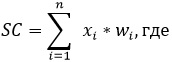       xi – показатель субъективного критерия,      wi – удельный вес показателя субъективного критерия xi,      n – количество показателей.      Полученное значение показателя степени риска по субъективным критериям, определенным в соответствии с пунктом 15 Правил, включается в расчет показателя степени риска по субъективным критериям.      16. Рассчитанные по субъектам (объектам) значения по показателю R нормализуются в диапазон от 0 до 100 баллов. Нормализация данных осуществляется по каждой выборочной совокупности (выборке) с использованием следующей формулы: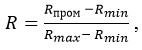       R – показатель степени риска (итоговый) по субъективным критериям отдельного субъекта (объекта) контроля,      Rmax – максимально возможное значение по шкале степени риска по субъективным критериям по субъектам (объектам), входящим в одну выборочную совокупность (выборку) (верхняя граница шкалы),      Rmin – минимально возможное значение по шкале степени риска по субъективным критериям по субъектам (объектам), входящим в одну выборочную совокупность (выборку) (нижняя граница шкалы),      Rпром – промежуточный показатель степени риска по субъективным критериям, рассчитанный в соответствии с пунктом 24 Правил. Степень нарушения требований к субъектам (объектам) контроля при проведении профилактического контроля с посещением Степень нарушения требований к субъектам (объектам) контроля при проведении проверки на соответствие требованиям Перечень субъективных критериев для определения степени риска по субъективным критериям      в области охраны окружающей среды, воспроизводства и использования природныхресурсов в отношении физических или юридических лиц, в собственности или иномзаконном пользовании которого находится объект, оказывающий негативноевоздействие на окружающую среду________________________________________________________________________в соответствии со статьей 138 Предпринимательского кодекса Республики Казахстаннаименование однородной группы субъектов (объектов) контроля Проверочный лист в области охраны окружающей среды, воспроизводства и использования природных ресурсов в отношении физических или юридических лиц, в собственности или ином законном пользовании которого находится объект, оказывающий негативное воздействие на окружающую среду       Сноска. Приложение 2 - в редакции совместного приказа и.о. Министра экологии и природных ресурсов РК от 14.06.2023 № 191 и Министра национальной экономики РК от 13.06.2023 № 111 (вводится в действие по истечении десяти календарных дней после дня его первого официального опубликования).      Государственный орган, назначивший проверку/профилактический контрольс посещением субъекта (объекта) контроля _______________________________________________________________________________________________Акт о назначении проверки/профилактический контроль с посещением субъекта(объекта) контроля _________________________________________ (№, дата)Наименование субъекта (объекта) контроля ________________________________________________________________________________________________Индивидуальный идентификационный номер / бизнес-идентификационный номерсубъекта (объекта) контроля _____________________________________________________________________________________________________________Адрес места нахождения ________________________________________________________________________________________________________________      Должностное (ые) лицо (а)      _________________________________________________________(должность) (подпись) (фамилия, имя, отчество (при его наличии))_________________________________________________________(должность) (подпись) (фамилия, имя, отчество (при его наличии))Руководитель субъекта контроля _________________ ____________________________________________________________________(должность) (подпись) (фамилия, имя, отчество (при его наличии) Проверочный лист в области охраны окружающей среды, воспроизводства и использования природных ресурсов в отношении физических или юридических лиц, в собственности или ином законном пользовании которого находится объект, оказывающий негативное воздействие на окружающую среду       Сноска. Приказ дополнен приложением 3 в соответствии с совместным приказом Министра энергетики РК от 19.11.2018 № 448 и Министра национальной экономики РК от 26.11.2018 № 80 (вводится в действие по истечении десяти календарных дней после дня его первого официального опубликования); в редакции совместного приказа и.о. Министра экологии и природных ресурсов РК от 14.06.2023 № 191 и Министра национальной экономики РК от 13.06.2023 № 111 (вводится в действие по истечении десяти календарных дней после дня его первого официального опубликования).      Государственный орган, назначивший проверку ______________________________________________________________________________________________Акт о назначении проверки ____________________________________ (№, дата)Наименование субъекта (объекта) контроля __________________________________________________________________________________________________Индивидуальный идентификационный номер / бизнес-идентификационный номерсубъекта (объекта) контроля _______________________________________________________________________________________________________________Адрес места нахождения __________________________________________________________________________________________________________________      Должностное (ые) лицо (а) ________________________ ____________________________________________________________________________должность подпись фамилия, имя, отчество (при его наличии)_________ _____________ _______________________________________должность подпись фамилия, имя, отчество (при его наличии)Руководитель субъекта контроля ___________________ ____________________________________________________________________________должность подпись фамилия, имя, отчество (при его наличии) Проверочный лист в области охраны окружающей среды, воспроизводства и использования природных ресурсов в отношении физических или юридических лиц, в собственности или ином законном пользовании которого находится объект, оказывающий негативное воздействие на окружающую среду на выполнения работ (оказания услуг) по переработке, обезвреживанию, утилизации и (или) уничтожению опасных отходов       Сноска. Совместный приказ дополнен приложением 4 в соответствии с совместным приказом и.о. Министра экологии и природных ресурсов РК от 14.06.2023 № 191 и Министра национальной экономики РК от 13.06.2023 № 111 (вводится в действие по истечении десяти календарных дней после дня его первого официального опубликования).      Государственный орган, назначивший проверку ________________________________________________________________________________________Акт о назначении проверки _________________________________ (№, дата)Наименование субъекта (объекта) контроля ______________________________________________________________________________________________Индивидуальный идентификационный номер / бизнес-идентификационный номерсубъекта (объекта) контроля ___________________________________________________________________________________________________________Адрес места нахождения ______________________________________________________________________________________________________________      Должностное (ые) лицо (а) _________________________ ______________      _______________________________________________________________должность подпись фамилия, имя, отчество (при его наличии)_________ _____________ ________________________________________должность подпись фамилия, имя, отчество (при его наличии)Руководитель субъекта контроля ____________________ _____________________________________________________________________________должность подпись фамилия, имя, отчество (при его наличии)© 2012. РГП на ПХВ «Институт законодательства и правовой информации Республики Казахстан» Министерства юстиции Республики КазахстанИ.о. Министранациональной экономикиРеспублики Казахстан_____________ М. КусаиновМинистр энергетикиРеспублики Казахстан____________ В. ШкольникПриложение 1
к совместному приказу
исполняющего обязанности
Министра национальной экономики
Республики Казахстан
от 30 декабря 2015 года № 835
и Министра энергетики
Республики Казахстан
от 15 декабря 2015 года № 721Приложение 1
к Критериям оценки степени
риска и управления рисками
в области охраны окружающей
среды, воспроизводства
и использования природных
ресурсов для отбора
субъектов (объектов) контроля№КритерииСтепень риска1.Соблюдение нормативов допустимых выбросов, установленных для автомобилей и иных транспортных средств, оказывающих негативное воздействие на окружающую средуЗначительное2.Наличие заключенного оператором договора обязательного экологического страхования при эксплуатации объектов, включенных в перечень экологически опасных видов хозяйственной и иной деятельностиГрубое3.Сообщение о потенциальном факте причинения экологического ущерба, предварительной оценке его характера и масштаба, лицом, причинившим ущерб в течение двух часов с момента обнаруженияНезначительное4.Сообщение в срок не более двух часов с момента возникновении аварийной ситуации на объектах I и II категорий, в результате которой происходит или может произойти нарушение установленных экологических нормативов и/или экологических нормативов качества водНезначительное5.Не допущение засорения водных объектов, водосборных площадей водных объектов, ледяного и снежного покрова водных объектов, ледниковГрубое6.Использование приборов учета объемов воды и ведение журнала учета водопотребления и водоотведения природопользователями, осуществляющими забор из подземных водных объектов и (или) сброс сточных вод в водные объекты, недра, в накопители сточных вод, на рельеф местности или имеющих замкнутый цикл водоотведенияЗначительное7.Недопущение сброса сточных вод независимо от степени их очистки в поверхностные водные объекты в зонах санитарной охраны источников централизованного питьевого водоснабжения, курортов, в местах, отведенных для купанияГрубое8.Недопущение сброса сточных вод без предварительной очистки, за исключением сбросов шахтных и карьерных вод горно-металлургических предприятий в пруды-накопители и (или) пруды-испарители, а также вод, используемых для водяного охлаждения, в накопители, расположенные в системе замкнутого (оборотного) водоснабженияГрубое9.Разработка и осуществление мероприятий по повторному использованию воды, оборотному водоснабжению операторами объектов I и (или) II категорийЗначительное10.Предотвращение воздействия на окружающую среду и осуществление рекультивации земель после прекращения эксплуатации накопителей сточных вод и (или) искусственных водных объектов, предназначенные для естественной биологической очистки сточных водЗначительное11.Недопущение загрязнения, захламления, деградации и ухудшения плодородия почв, а также снятия плодородного слоя почвы в целях продажи или передачи его другим лицам, за исключением случаев, когда такое снятие необходимо для предотвращения безвозвратной утери плодородного слояЗначительное12.Проведение рекультивации нарушенных земель недропользователями при проведении операций по недропользованию, а также иные лица при выполнении строительных и других работ, связанных с нарушением земельГрубое13.Проведение ликвидации на основе анализа суммарной экологической пользы при возникновении аварийных разливов нефти на море, внутренних водоемах и в предохранительной зоне Республики КазахстанГрубое14.Наличие и применение закрытых контейнеров и специальных емкостей для перевозки сыпучих материалов, химических реагентов и опасных грузов, исключающих их попадание в окружающую средуНезначительное15.Произведение заправки судов с помощью систем, исключающих разливы и утечки топлива и горюче-смазочных материалов в мореЗначительное16.Оснащение и применение суднами оборудования, не допускающего загрязнения палуб судов нефтепродуктами, сброса загрязненных сточных вод в водоемыЗначительное17.Ведение недропользователем проводящий операции по недропользованию в государственной заповедной зоне в северной части Каспийского моря ежегодного производственного мониторинга окружающей среды (по климатическим сезонам) по всей контрактной территорииЗначительное18.Проведение мониторинга последствий аварийного загрязнения окружающей среды в случае возникновения аварийных ситуацийГрубое19.Проведение работ по консервации, обеспечение сохранности бурового основания и надежной герметизации скважины до момента возобновления работ в случае консервации скважин после завершения испытаний недропользователемЗначительное20.Недопущение сжигания флюидов на факелах при эксплуатации скважин, за исключением случаев угрозы возникновения аварийной ситуацииГрубое21.Недопущение сброса с судов нефти, загрязняющих веществ и содержащих их сточных вод, неочищенных балластных вод, пищевых отходов, бытового мусора и всех видов пластмасс в водные объектыЗначительное22.Сжигание сырого газа на факеле, которое не признано уполномоченным органом в области углеводородов в качестве технологически неизбежного сжигания при технологическом сбое, отказе или отклонении в работе технологического оборудованияГрубое23.При обнаружении недропользователями в пределах контрактной территории ранее пробуренных скважин обеспечение их принятия на баланс и проведение по ним мониторингаЗначительное24.Недопущение складирования отходов вне специально установленных мест, предназначенных для их накопления и (или) захороненияГрубое25.Обеспечение раздельного сбора отходов лиц, осуществляющих операции по сбору отходовЗначительное26.Недопущение смешивания отходов, подвергнутых раздельному сбору, на всех дальнейших этапах управления отходамиГрубое27.Обеспечение юридическими лицами и индивидуальными предпринимателями своевременного вывоза отходов к специализированным местам хранения, обезвреживания, переработки, утилизации или удаления, деятельности которых являются источниками загрязнения атмосферного воздухаЗначительное28.Наличие паспорта опасных отходовЗначительное29.Обеспечения восстановления или удаления образовавшихся отходов как можно ближе к источнику их образования, если это обосновано с технической, экономической и экологической точки зрения.Значительное30.Разработка субъектом предпринимательства, осуществляющий предпринимательскую деятельность по сбору, транспортировке, восстановлению и (или) удалению опасных отходов плана действий при чрезвычайных и аварийных ситуациях, которые могут возникнуть при управлении опасными отходамиЗначительное31.Наличие на месте захоронения опасных отходов хорошо видимых опознавательных знаков с указанием вида отхода, степени его опасности и даты захороненияНезначительное32.Недопущение захоронения твердых бытовых отходов без их предварительной сортировкиГрубое33.Наличие у оператора объектов I категории финансового обеспечения исполнения своих обязательств по ликвидации последствий эксплуатации объектов, в том числе в отношении требований, которые возникнут в будущемГрубое34.Наличие у владельца полигона письменного подтверждения получения каждой партии отходов, принятой на участке, и хранение данной документации в течение пяти летЗначительное35.Наличие на каждом полигоне оборудованной системы мониторинга атмосферных выбросов (свалочный газ), фильтрата и сточных вод, образующихся в депонированных отходах, для предупреждения их негативного воздействия на окружающую средуЗначительное36.Создание ликвидационного фонда для рекультивации земель, ведения мониторинга воздействия на окружающую среду и контроля загрязнения после закрытия полигонаГрубое37.Проведение оператором полигона мониторинга выбросов свалочного газа и фильтрата в течение тридцати лет для полигонов 1 класса, двадцати лет для полигонов 2 класса, пяти лет для полигонов 3 класса после закрытия полигона (части полигона)Значительное38.Уменьшение выбросов метана на полигоне путем сокращения объемов захоронения биоразлагаемых отходов и установки систем сбора и утилизации свалочного газа оператором полигонаЗначительное39.Осуществление хронологического учета количества, вида, происхождения отходов, пунктов назначения, частоты сбора, метода транспортировки и метода обращения лицами, осуществляющие операции по восстановлению или удалению опасных отходов, образователи опасных отходов, субъекты предпринимательства, осуществляющие деятельность по сбору, транспортировке и (или) обезвреживанию опасных отходовЗначительное40.Недопущение захоронения опасных отходов на полигонах неопасных отходовГрубое41.Устранение (пресечение) факторов, а также на контроль, локализации и сокращение экологического ущерба, в целях предотвращения большего экологического ущерба или вредного воздействия на жизнь и (или) здоровье населения и окружающую среду, лицом, причинившие экологический ущерб, не позднее одного рабочего дня после обнаружения факта причинения экологического ущербаЗначительное42.Обеспечение физическими и юридическими лицами, осуществляющими производство на территории Республики Казахстан и (или) ввоз на территорию Республики Казахстан продукции (товаров), на которую (которые) распространяются расширенные обязательства производителей (импортеров), сбора, транспортировки, переработки, обезвреживания, использования и (или) утилизации отходов, образующихся после утраты потребительских свойств продукции (товаров), на которую (которые) распространяются расширенные обязательства производителей (импортеров), и ее (их) упаковкиЗначительное43.Соблюдение оператором расширенных обязательств производителей (импортеров) требований за целевое использование платы производителей (импортеров), неисполнение или ненадлежащее исполнение возложенных на него обязанностей и функций, неиспользование и (или) ненадлежащее использование возможностей по реализации расширенных обязательств производителей (импортеров)Грубое44.Разработка программы и проведение ремедиации компонентов природной средыГрубое45.Недопущение смешивания строительных отходов с другими видами отходов, кроме случаев восстановления строительных отходовГрубое46.Недопущение складирования отходов горнодобывающей промышленности вне специально установленных мест.Грубое47.Недопущение накопления строительных отходов вне специально установленных мест.Грубое48.Наличие на пунктах хранения отходов, содержащих стойкие органические загрязнители, средств защиты, обеспечивающих предотвращение влияния стойких органических загрязнителей на окружающую среду и здоровье населенияЗначительное49.Недопущение производства и использования пестицидов, в составе которых имеются стойкие органические загрязнители.Грубое50.Недопущение эксплуатации квотируемой установки субъектом квотирования без получения углеродных квотГрубое51.Недопущение осуществления квотируемой установкой квотируемых выбросов парниковых газов в объеме, превышающем количество углеродных единиц, имеющихся на соответствующем счете оператора квотируемой установки в государственном реестре углеродных единиц.Грубое52.Разработка и исполнение субъектом квотирования плана мониторинга выбросов парниковых газов квотируемой установки на период действия Национального плана углеродных квотЗначительное53.Представление достоверных данных о валидации и верификации независимыми аккредитованными организациями, аккредитованными органами по валидации и верификацииЗначительное54.Предоставление данных для ведения Государственного кадастра отходовЗначительное55.Предоставление отчета в регистр выбросов и переноса загрязнителейЗначительное56.Предоставление субъектом квотирования отчета об инвентаризации выбросов парниковых газов для верификации в аккредитованный орган по валидации и верификации за предыдущий годЗначительное57.Предоставление отчетов по инвентаризации опасных отходовГрубое58.Предоставление субъектом квотирования до первого апреля текущего года в государственный углеродный кадастр отчета об инвентаризации выбросов парниковых газов за предыдущий годЗначительное59.Представление субъектом контроля в уполномоченный орган в области охраны окружающей среды плана мероприятий по устранению выявленных нарушений по результатам профилактического контроля без посещения субъекта (объекта) контроляГрубое№ п/пКритерииКритерииСтепень нарушения1.Наличие программы производственного экологического контроляНаличие программы производственного экологического контроляГрубое2.Выполнение производственного экологического контроля в соответствии с программой производственного экологического контроляВыполнение производственного экологического контроля в соответствии с программой производственного экологического контроляГрубое3.Осуществление производственного экологического мониторинга аккредитованными производственными или независимыми лабораториямиОсуществление производственного экологического мониторинга аккредитованными производственными или независимыми лабораториямиЗначительное4.Проведение оператором объекта внутренней проверки и сопоставление результатов производственного экологического контроля с условиями экологического разрешенияПроведение оператором объекта внутренней проверки и сопоставление результатов производственного экологического контроля с условиями экологического разрешенияЗначительное5.Сообщение оператором объекта о фактах нарушения требований экологического законодательства, выявленных в ходе осуществления производственного экологического контроля в течение трех рабочих дней в уполномоченный орган в области охраны окружающей средыСообщение оператором объекта о фактах нарушения требований экологического законодательства, выявленных в ходе осуществления производственного экологического контроля в течение трех рабочих дней в уполномоченный орган в области охраны окружающей средыНезначительное6.Наличие специального подразделения либо приказа на работника, ответственного за организацию, проведение производственного экологического контроля и за взаимодействие с контролирующими органамиНаличие специального подразделения либо приказа на работника, ответственного за организацию, проведение производственного экологического контроля и за взаимодействие с контролирующими органамиНезначительное7.Наличие экологического разрешения на объекты I и II категорийНаличие экологического разрешения на объекты I и II категорийГрубое8.Выполнение условий экологического разрешения оператором, получивший экологическое разрешение, а также физическими и юридическими лицами, привлеченные оператором объекта для выполнения отдельных работ и (или) оказания отдельных услуг на территории соответствующего объекта I или II категории при его строительстве, реконструкции или эксплуатацииВыполнение условий экологического разрешения оператором, получивший экологическое разрешение, а также физическими и юридическими лицами, привлеченные оператором объекта для выполнения отдельных работ и (или) оказания отдельных услуг на территории соответствующего объекта I или II категории при его строительстве, реконструкции или эксплуатацииГрубое9.Снижение выбросов стационарных источников вплоть до частичной или полной остановки их эксплуатации в периоды кратковременного загрязнения атмосферного воздуха в городских и иных населенных пунктах, вызванного неблагоприятными метеорологическими условиямиСнижение выбросов стационарных источников вплоть до частичной или полной остановки их эксплуатации в периоды кратковременного загрязнения атмосферного воздуха в городских и иных населенных пунктах, вызванного неблагоприятными метеорологическими условиямиГрубое10.Наличие на объектах I категории автоматизированной системы мониторинга эмиссий в окружающую средуНаличие на объектах I категории автоматизированной системы мониторинга эмиссий в окружающую средуГрубое11.Наличие и выполнение плана мероприятий по охране окружающей средыНаличие и выполнение плана мероприятий по охране окружающей средыГрубое12.Наличие и выполнение программы повышения экологической эффективностиНаличие и выполнение программы повышения экологической эффективностиГрубое13.Проведение оценки воздействия на окружающую средуПроведение оценки воздействия на окружающую средуГрубое14.Наличие и выполнение требований заключения экологической экспертизыНаличие и выполнение требований заключения экологической экспертизыГрубое15.Наличие установок очистки газов, обеспечивающих соблюдение нормативов качества окружающей среды и средств контроля за выбросами загрязняющих веществ в атмосферный воздух при размещении, ввода в эксплуатацию и эксплуатации объектов I и II категорийНаличие установок очистки газов, обеспечивающих соблюдение нормативов качества окружающей среды и средств контроля за выбросами загрязняющих веществ в атмосферный воздух при размещении, ввода в эксплуатацию и эксплуатации объектов I и II категорийГрубое16.Предоставление декларации о воздействии на окружающую среду для объектов III категорииПредоставление декларации о воздействии на окружающую среду для объектов III категорииГрубое17.Не допущение применения ядохимикатов, удобрений на водосборной площади водных объектов, поступления и захоронения отходов в водные объекты, отведение в водные объекты сточных вод, не очищенных до показателей, установленных нормативами допустимых сбросов, проведение на водных объектах взрывных работ, при которых используются ядерные и иные виды технологий, сопровождающихся выделением радиоактивных и токсичных веществНе допущение применения ядохимикатов, удобрений на водосборной площади водных объектов, поступления и захоронения отходов в водные объекты, отведение в водные объекты сточных вод, не очищенных до показателей, установленных нормативами допустимых сбросов, проведение на водных объектах взрывных работ, при которых используются ядерные и иные виды технологий, сопровождающихся выделением радиоактивных и токсичных веществГрубое18.Обеспечение сооружениями и устройствами, предотвращающими загрязнение и засорение водных объектов и их водоохранных зон и полос при проектировании, строительства и ввода в эксплуатацию новых и реконструируемых зданий, сооружений (за исключением противоселевых, противооползневых и противопаводковых) и их комплексовОбеспечение сооружениями и устройствами, предотвращающими загрязнение и засорение водных объектов и их водоохранных зон и полос при проектировании, строительства и ввода в эксплуатацию новых и реконструируемых зданий, сооружений (за исключением противоселевых, противооползневых и противопаводковых) и их комплексовГрубое19.Недопущение сброса не очищенных до нормативов допустимых сбросов сточных вод в водный объект или на рельеф местностиНедопущение сброса не очищенных до нормативов допустимых сбросов сточных вод в водный объект или на рельеф местностиГрубое20.Наличие программы управления отходами и выполнение ее требований объектами I, II категории и лицами, осуществляющими утилизацию и переработку отходов, или иные способы уменьшения их объемов и опасных свойств, а также осуществляющих деятельность, связанную с размещением отходов производства и потребления в зависимости от категории объектаНаличие программы управления отходами и выполнение ее требований объектами I, II категории и лицами, осуществляющими утилизацию и переработку отходов, или иные способы уменьшения их объемов и опасных свойств, а также осуществляющих деятельность, связанную с размещением отходов производства и потребления в зависимости от категории объектаЗначительное21.Соблюдение сроков накопления отходов и установленных лимитов (для объектов I и II категорий) или объемов накопления отходов, указанных в декларации о воздействии на окружающую среду (для объектов III категории)Соблюдение сроков накопления отходов и установленных лимитов (для объектов I и II категорий) или объемов накопления отходов, указанных в декларации о воздействии на окружающую среду (для объектов III категории)Грубое22.Соблюдение сроков временного складирования отходовСоблюдение сроков временного складирования отходовГрубое23.Наличие разрешений на производство работ с использованием озоноразрушающих веществ, ремонт, монтаж, обслуживание оборудования, содержащего озоноразрушающие вещества, транспортировку, хранение, рекуперацию, восстановление, утилизацию озоноразрушающих веществНаличие разрешений на производство работ с использованием озоноразрушающих веществ, ремонт, монтаж, обслуживание оборудования, содержащего озоноразрушающие вещества, транспортировку, хранение, рекуперацию, восстановление, утилизацию озоноразрушающих веществГрубое24.Наличие лицензии для выполнения работ (оказания услуг) по переработке, обезвреживанию, утилизации и (или) уничтожению опасных отходовНаличие лицензии для выполнения работ (оказания услуг) по переработке, обезвреживанию, утилизации и (или) уничтожению опасных отходовГрубое25.Наличие уведомления о начале или прекращении деятельности по сбору, сортировке и (или) транспортировке отходов, восстановлению и (или) уничтожению неопасных отходовНаличие уведомления о начале или прекращении деятельности по сбору, сортировке и (или) транспортировке отходов, восстановлению и (или) уничтожению неопасных отходовГрубое26.Предоставление отчета по результатам производственного экологического контроляПредоставление отчета по результатам производственного экологического контроляГрубое27.Предоставление ежегодного отчета о выполнении плана мероприятий по охране окружающей средыПредоставление ежегодного отчета о выполнении плана мероприятий по охране окружающей средыГрубое28.Предоставление отчетов по управлению отходамиПредоставление отчетов по управлению отходамиЗначительное29.Наличие в собственности или аренде у собственника производственного объекта (здания, строения, сооружения, помещения и/или полигона опасных отходов) предназначенного для приема, восстановления и/или удаления опасных отходов (в административно-территориальной единице – области, городе республиканского значения или столице, где производятся прием и операции по управлению опасными отходами)Наличие в собственности или аренде у собственника производственного объекта (здания, строения, сооружения, помещения и/или полигона опасных отходов) предназначенного для приема, восстановления и/или удаления опасных отходов (в административно-территориальной единице – области, городе республиканского значения или столице, где производятся прием и операции по управлению опасными отходами)Значительное30.Наличие в собственности у собственника производственного комплекса (установки, оборудования и/или транспорта) для операций восстановления и/или удаления отходовНаличие в собственности у собственника производственного комплекса (установки, оборудования и/или транспорта) для операций восстановления и/или удаления отходовЗначительное31.Наличие разрешения на эмиссии окружающую среду и заключение государственной экологической экспертизы или комплексное экологическое разрешениеНаличие разрешения на эмиссии окружающую среду и заключение государственной экологической экспертизы или комплексное экологическое разрешениеГрубое32.Наличие страхового полиса по обязательному экологическому страхованиюНаличие страхового полиса по обязательному экологическому страхованиюГрубое33.Наличие GPS устройства (трекер) на транспорте предприятия управляющего опасными отходамиНаличие GPS устройства (трекер) на транспорте предприятия управляющего опасными отходамиЗначительноеПриложение 2
к Критериям оценки степени
риска и управления рисками
в области охраны окружающей
среды, воспроизводства
и использования природных
ресурсов для отбора
субъектов (объектов) контроляПриложение 2
к Критериям оценки степени
риска и управления рисками
в области охраны окружающей
среды, воспроизводства
и использования природных
ресурсов для отбора
субъектов (объектов) контроляПриложение 2
к Критериям оценки степени
риска и управления рисками
в области охраны окружающей
среды, воспроизводства
и использования природных
ресурсов для отбора
субъектов (объектов) контроля№ п/пПоказатель субъективного критерияИсточник информации по показателю субъективного критерия Удельный вес по значимости, балл (в сумме не должен превышать 100 баллов), wiУсловия /значения, xi Условия /значения, xi № п/пПоказатель субъективного критерияИсточник информации по показателю субъективного критерия Удельный вес по значимости, балл (в сумме не должен превышать 100 баллов), wiусловие 1/значениеусловие 2/значение123455Для профилактического контроля с посещениемДля профилактического контроля с посещениемДля профилактического контроля с посещениемДля профилактического контроля с посещениемДля профилактического контроля с посещениемДля профилактического контроля с посещением1Несоответствие утвержденной форме, наличия верификации, корректности расчетов выбросов парниковых газов и применения коэффициентов, использованных для расчета выбросов парниковых газов верифицированного отчета об инвентаризации выбросов парниковых газоврезультаты мониторинга отчетности и сведений, представляемых субъектом контроля50нетда1Несоответствие утвержденной форме, наличия верификации, корректности расчетов выбросов парниковых газов и применения коэффициентов, использованных для расчета выбросов парниковых газов верифицированного отчета об инвентаризации выбросов парниковых газоврезультаты мониторинга отчетности и сведений, представляемых субъектом контроля500 %100%2Непредставление отчетов по инвентаризации опасных отходоврезультаты мониторинга отчетности и сведений, представляемых субъектом контроля50нетда2Непредставление отчетов по инвентаризации опасных отходоврезультаты мониторинга отчетности и сведений, представляемых субъектом контроля500 %100%3Неустранение в установленный срок нарушений, выявленных по результатам профилактического контроля без посещения субъекта (объекта) контролярезультаты профилактического контроля без посещения субъекта (объекта) контроля (итоговые документы, выданные по итогам профилактического контроля без посещения субъекта (объекта) контроля)100нет да 3Неустранение в установленный срок нарушений, выявленных по результатам профилактического контроля без посещения субъекта (объекта) контролярезультаты профилактического контроля без посещения субъекта (объекта) контроля (итоговые документы, выданные по итогам профилактического контроля без посещения субъекта (объекта) контроля)1000 %100% Для проверки на соответствие требованиям по разрешительным документам  Для проверки на соответствие требованиям по разрешительным документам  Для проверки на соответствие требованиям по разрешительным документам  Для проверки на соответствие требованиям по разрешительным документам  Для проверки на соответствие требованиям по разрешительным документам  Для проверки на соответствие требованиям по разрешительным документам 1Наличие экологического разрешения или декларации о воздействии на окружающую среду для объектов III категориирезультаты анализа сведений, представляемых государственными органами и организациями100данет1Наличие экологического разрешения или декларации о воздействии на окружающую среду для объектов III категориирезультаты анализа сведений, представляемых государственными органами и организациями1000 %100%Для проверки на соответствие требованиям по наличию уведомления о начале или прекращении деятельности по сбору, сортировке и (или) транспортировке отходов, восстановлению и (или) уничтожению неопасных отходовДля проверки на соответствие требованиям по наличию уведомления о начале или прекращении деятельности по сбору, сортировке и (или) транспортировке отходов, восстановлению и (или) уничтожению неопасных отходовДля проверки на соответствие требованиям по наличию уведомления о начале или прекращении деятельности по сбору, сортировке и (или) транспортировке отходов, восстановлению и (или) уничтожению неопасных отходовДля проверки на соответствие требованиям по наличию уведомления о начале или прекращении деятельности по сбору, сортировке и (или) транспортировке отходов, восстановлению и (или) уничтожению неопасных отходовДля проверки на соответствие требованиям по наличию уведомления о начале или прекращении деятельности по сбору, сортировке и (или) транспортировке отходов, восстановлению и (или) уничтожению неопасных отходовДля проверки на соответствие требованиям по наличию уведомления о начале или прекращении деятельности по сбору, сортировке и (или) транспортировке отходов, восстановлению и (или) уничтожению неопасных отходов1Наличие уведомления о начале или прекращении деятельности по сбору, сортировке и (или) транспортировке отходов, восстановлению и (или) уничтожению неопасных отходоврезультаты анализа сведений, представляемых государственными органами и организациями100данет1Наличие уведомления о начале или прекращении деятельности по сбору, сортировке и (или) транспортировке отходов, восстановлению и (или) уничтожению неопасных отходоврезультаты анализа сведений, представляемых государственными органами и организациями1000 %100%Для проверки на соответствие требованиям по наличию лицензии для выполнения работ (оказания услуг) по переработке, обезвреживанию, утилизации и (или) уничтожению опасных отходовДля проверки на соответствие требованиям по наличию лицензии для выполнения работ (оказания услуг) по переработке, обезвреживанию, утилизации и (или) уничтожению опасных отходовДля проверки на соответствие требованиям по наличию лицензии для выполнения работ (оказания услуг) по переработке, обезвреживанию, утилизации и (или) уничтожению опасных отходовДля проверки на соответствие требованиям по наличию лицензии для выполнения работ (оказания услуг) по переработке, обезвреживанию, утилизации и (или) уничтожению опасных отходовДля проверки на соответствие требованиям по наличию лицензии для выполнения работ (оказания услуг) по переработке, обезвреживанию, утилизации и (или) уничтожению опасных отходовДля проверки на соответствие требованиям по наличию лицензии для выполнения работ (оказания услуг) по переработке, обезвреживанию, утилизации и (или) уничтожению опасных отходов1Наличие лицензии для выполнения работ (оказания услуг) по переработке, обезвреживанию, утилизации и (или) уничтожению опасных отходоврезультаты анализа сведений, представляемых государственными органами и организациями100данет1Наличие лицензии для выполнения работ (оказания услуг) по переработке, обезвреживанию, утилизации и (или) уничтожению опасных отходоврезультаты анализа сведений, представляемых государственными органами и организациями1000 %100%Приложение 2
к совместному приказу
исполняющего обязанности
Министра национальной экономики
Республики Казахстан
от 30 декабря 2015 года № 835
и Министра энергетики
Республики Казахстан
от 15 декабря 2015 года № 721№Перечень требованийСоответствует требованиямНе соответствует требованиям1.2.3.4.1.Соблюдение нормативов допустимых выбросов, установленных для автомобилей и иных транспортных средств, оказывающих негативное воздействие на окружающую среду2.Наличие заключенного оператором договора обязательного экологического страхования при эксплуатации объектов, включенных в перечень экологически опасных видов хозяйственной и иной деятельности3.Сообщение о потенциальном факте причинения экологического ущерба, предварительной оценке его характера и масштаба, лицом, причинившим ущерб в течение двух часов с момента обнаружения4.Сообщение в срок не более двух часов с момента возникновении аварийной ситуации на объектах I и II категорий, в результате которой происходит или может произойти нарушение установленных экологических нормативов и/или экологических нормативов качества вод5.Не допущение засорения водных объектов, водосборных площадей водных объектов, ледяного и снежного покрова водных объектов, ледников6.Использование приборов учета объемов воды и ведение журнала учета водопотребления и водоотведения природопользователями, осуществляющими забор из подземных водных объектов и (или) сброс сточных вод в водные объекты, недра, в накопители сточных вод, на рельеф местности или имеющих замкнутый цикл водоотведения7.Недопущение сброса сточных вод независимо от степени их очистки в поверхностные водные объекты в зонах санитарной охраны источников централизованного питьевого водоснабжения, курортов, в местах, отведенных для купания8.Недопущение сброса сточных вод без предварительной очистки, за исключением сбросов шахтных и карьерных вод горно-металлургических предприятий в пруды-накопители и (или) пруды-испарители, а также вод, используемых для водяного охлаждения, в накопители, расположенные в системе замкнутого (оборотного) водоснабжения.9.Разработка и осуществление мероприятий по повторному использованию воды, оборотному водоснабжению операторами объектов I и (или) II категорий10.Предотвращение воздействия на окружающую среду и осуществление рекультивации земель после прекращения эксплуатации накопителей сточных вод и (или) искусственных водных объектов, предназначенные для естественной биологической очистки сточных вод11.Недопущение загрязнения, захламления, деградации и ухудшения плодородия почв, а также снятия плодородного слоя почвы в целях продажи или передачи его другим лицам, за исключением случаев, когда такое снятие необходимо для предотвращения безвозвратной утери плодородного слоя12.Проведение рекультивации нарушенных земель недропользователями при проведении операций по недропользованию, а также иные лица при выполнении строительных и других работ, связанных с нарушением земель13.Проведение ликвидации на основе анализа суммарной экологической пользы при возникновении аварийных разливов нефти на море, внутренних водоемах и в предохранительной зоне Республики Казахстан14.Наличие и применение закрытых контейнеров и специальных емкостей для перевозки сыпучих материалов, химических реагентов и опасных грузов, исключающих их попадание в окружающую среду15.Произведение заправки судов с помощью систем, исключающих разливы и утечки топлива и горюче-смазочных материалов в море16.Оснащение и применение суднами оборудования, не допускающего загрязнения палуб судов нефтепродуктами, сброса загрязненных сточных вод в водоемы17.Ведение недропользователем проводящий операции по недропользованию в государственной заповедной зоне в северной части Каспийского моря ежегодного производственного мониторинга окружающей среды (по климатическим сезонам) по всей контрактной территории18.Проведение мониторинга последствий аварийного загрязнения окружающей среды в случае возникновения аварийных ситуаций19.Проведение работ по консервации, обеспечение сохранности бурового основания и надежной герметизации скважины до момента возобновления работ в случае консервации скважин после завершения испытаний недропользователем20.Недопущение сжигания флюидов на факелах при эксплуатации скважин, за исключением случаев угрозы возникновения аварийной ситуации21.Недопущение сброса с судов нефти, загрязняющих веществ и содержащих их сточных вод, неочищенных балластных вод, пищевых отходов, бытового мусора и всех видов пластмасс в водные объекты22.Сжигание сырого газа на факеле, которое не признано уполномоченным органом в области углеводородов в качестве технологически неизбежного сжигания при технологическом сбое, отказе или отклонении в работе технологического оборудования23.При обнаружении недропользователями в пределах контрактной территории ранее пробуренных скважин обеспечение их принятия на баланс и проведение по ним мониторинга24.Недопущение складирования отходов вне специально установленных мест, предназначенных для их накопления и (или) захоронения25.Обеспечение раздельного сбора отходов лиц, осуществляющих операции по сбору отходов26.Недопущение смешивания отходов, подвергнутых раздельному сбору, на всех дальнейших этапах управления отходами27.Обеспечение юридическими лицами и индивидуальными предпринимателями своевременного вывоза отходов к специализированным местам хранения, обезвреживания, переработки, утилизации или удаления, деятельности которых являются источниками загрязнения атмосферного воздуха28.Наличие паспорта опасных отходов29.Обеспечения восстановления или удаления образовавшихся отходов как можно ближе к источнику их образования, если это обосновано с технической, экономической и экологической точки зрения30.Разработка субъектом предпринимательства, осуществляющий предпринимательскую деятельность по сбору, транспортировке, восстановлению и (или) удалению опасных отходов плана действий при чрезвычайных и аварийных ситуациях, которые могут возникнуть при управлении опасными отходами31.Наличие на месте захоронения опасных отходов хорошо видимых опознавательных знаков с указанием вида отхода, степени его опасности и даты захоронения32.Недопущение захоронения твердых бытовых отходов без их предварительной сортировки33.Наличие у оператора объектов I категории финансового обеспечения исполнения своих обязательств по ликвидации последствий эксплуатации объектов, в том числе в отношении требований, которые возникнут в будущем34.Наличие у владельца полигона письменного подтверждения получения каждой партии отходов, принятой на участке, и хранение данной документации в течение пяти лет35.Наличие на каждом полигоне оборудованной системы мониторинга атмосферных выбросов (свалочный газ), фильтрата и сточных вод, образующихся в депонированных отходах, для предупреждения их негативного воздействия на окружающую среду36.Создание ликвидационного фонда для рекультивации земель, ведения мониторинга воздействия на окружающую среду и контроля загрязнения после закрытия полигона37.Проведение оператором полигона мониторинга выбросов свалочного газа и фильтрата в течение тридцати лет для полигонов 1 класса, двадцати лет для полигонов 2 класса, пяти лет для полигонов 3 класса после закрытия полигона (части полигона)38.Уменьшение выбросов метана на полигоне путем сокращения объемов захоронения биоразлагаемых отходов и установки систем сбора и утилизации свалочного газа оператором полигона39.Осуществление хронологического учета количества, вида, происхождения отходов, пунктов назначения, частоты сбора, метода транспортировки и метода обращения лицами, осуществляющие операции по восстановлению или удалению опасных отходов, образователи опасных отходов, субъекты предпринимательства, осуществляющие деятельность по сбору, транспортировке и (или) обезвреживанию опасных отходов40.Недопущение захоронения опасных отходов на полигонах неопасных отходов41.Устранение (пресечение) факторов, а также на контроль, локализации и сокращение экологического ущерба, в целях предотвращения большего экологического ущерба или вредного воздействия на жизнь и (или) здоровье населения и окружающую среду, лицом, причинивший экологический ущерб, не позднее одного рабочего дня после обнаружения факта причинения экологического ущерба42.Обеспечение физическими и юридическими лицами, осуществляющими производство на территории Республики Казахстан и (или) ввоз на территорию Республики Казахстан продукции (товаров), на которую (которые) распространяются расширенные обязательства производителей (импортеров), сбора, транспортировки, переработки, обезвреживания, использования и (или) утилизации отходов, образующихся после утраты потребительских свойств продукции (товаров), на которую (которые) распространяются расширенные обязательства производителей (импортеров), и ее (их) упаковки43.Соблюдение оператором расширенных обязательств производителей (импортеров) требований за целевое использование платы производителей (импортеров), неисполнение или ненадлежащее исполнение возложенных на него обязанностей и функций, неиспользование и (или) ненадлежащее использование возможностей по реализации расширенных обязательств производителей (импортеров)44.Разработка программы и проведение ремедиации компонентов природной среды45.Недопущение смешивания строительных отходов с другими видами отходов, кроме случаев восстановления строительных отходов46.Недопущение складирования отходов горнодобывающей промышленности вне специально установленных мест47.Недопущение накопления строительных отходов вне специально установленных мест48.Наличие на пунктах хранения отходов, содержащих стойкие органические загрязнители, средств защиты, обеспечивающих предотвращение влияния стойких органических загрязнителей на окружающую среду и здоровье населения49.Недопущение производства и использования пестицидов, в составе которых имеются стойкие органические загрязнители.50.Недопущение эксплуатации квотируемой установки субъектом квотирования без получения углеродных квот51.Недопущение осуществления квотируемой установкой квотируемых выбросов парниковых газов в объеме, превышающем количество углеродных единиц, имеющихся на соответствующем счете оператора квотируемой установки в государственном реестре углеродных единиц52.Разработка и исполнение субъектом квотирования плана мониторинга выбросов парниковых газов квотируемой установки на период действия Национального плана углеродных квот53.Представление достоверных данных о валидации и верификации независимыми аккредитованными организациями, аккредитованными органами по валидации и верификации54.Предоставление данных для ведения Государственного кадастра отходов55.Предоставление отчета в регистр выбросов и переноса загрязнителей56.Предоставление субъектом квотирования отчета об инвентаризации выбросов парниковых газов для верификации в аккредитованный орган по валидации и верификации за предыдущий год57.Предоставление отчетов по инвентаризации опасных отходов58.Предоставление субъектом квотирования до первого апреля текущего года в государственный углеродный кадастр отчета об инвентаризации выбросов парниковых газов за предыдущий год59.Представление субъектом контроля в уполномоченный орган в области охраны окружающей среды плана мероприятий по устранению выявленных нарушений по результатам профилактического контроля без посещения субъекта (объекта) контроляПриложение 3
к совместному приказу
исполняющего обязанности
Министра национальной экономики
Республики Казахстан
от 30 декабря 2015 года № 835
и Министра энергетики
Республики Казахстан
от 15 декабря 2015 года № 721№Перечень требованийСоответствует требованиямНе соответствует требованиям12341. Наличие программы производственного экологического контроля 2.Выполнение производственного экологического контроля в соответствии с программой производственного экологического контроля3.Осуществление производственного экологического мониторинга аккредитованными производственными или независимыми лабораториями4.Проведение оператором объекта внутренней проверки и сопоставление результатов производственного экологического контроля с условиями экологического разрешения5.Сообщение оператором объекта о фактах нарушения требований экологического законодательства, выявленных в ходе осуществления производственного экологического контроля в течение трех рабочих дней в уполномоченный орган в области охраны окружающей среды6. Наличие специального подразделения либо приказа на работника, ответственного за организацию, проведение производственного экологического контроля и за взаимодействие с контролирующими органами 7.Наличие экологического разрешения на объекты I и II категорий8.Выполнение условий экологического разрешения оператором, получивший экологическое разрешение, а также физическими и юридическими лицами, привлеченные оператором объекта для выполнения отдельных работ и (или) оказания отдельных услуг на территории соответствующего объекта I или II категории при его строительстве, реконструкции или эксплуатации9.Снижение выбросов стационарных источников вплоть до частичной или полной остановки их эксплуатации в периоды кратковременного загрязнения атмосферного воздуха в городских и иных населенных пунктах, вызванного неблагоприятными метеорологическими условиями10.Наличие на объектах I категории автоматизированной системы мониторинга эмиссий в окружающую среду11.Наличие и выполнение плана мероприятий по охране окружающей среды12.Наличие и выполнение программы повышения экологической эффективности13.Проведение оценки воздействия на окружающую среду14. Наличие и выполнение требований заключения экологической экспертизы 15. Наличие установок очистки газов, обеспечивающих соблюдение нормативов качества окружающей среды и средств контроля за выбросами загрязняющих веществ в атмосферный воздух при размещении, ввода в эксплуатацию и эксплуатации объектов I и II категорий 16.Предоставление декларации о воздействии на окружающую среду для объектов III категории17.Не допущение применения ядохимикатов, удобрений на водосборной площади водных объектов, поступления и захоронения отходов в водные объекты, отведение в водные объекты сточных вод, не очищенных до показателей, установленных нормативами допустимых сбросов, проведение на водных объектах взрывных работ, при которых используются ядерные и иные виды технологий, сопровождающихся выделением радиоактивных и токсичных веществ18.Обеспечение сооружениями и устройствами, предотвращающими загрязнение и засорение водных объектов и их водоохранных зон и полос при проектировании, строительства и ввода в эксплуатацию новых и реконструируемых зданий, сооружений (за исключением противоселевых, противооползневых и противопаводковых) и их комплексов19.Недопущение сброса не очищенных до нормативов допустимых сбросов сточных вод в водный объект или на рельеф местности20.Наличие программы управления отходами и выполнение ее требований объектами I, II категории и лицами, осуществляющими утилизацию и переработку отходов, или иные способы уменьшения их объемов и опасных свойств, а также осуществляющих деятельность, связанную с размещением отходов производства и потребления в зависимости от категории объекта21.Соблюдение сроков накопления отходов и установленных лимитов (для объектов I и II категорий) или объемов накопления отходов, указанных в декларации о воздействии на окружающую среду (для объектов III категории)22.Соблюдение сроков временного складирования отходов23.Наличие разрешений на производство работ с использованием озоноразрушающих веществ, ремонт, монтаж, обслуживание оборудования, содержащего озоноразрушающие вещества, транспортировку, хранение, рекуперацию, восстановление, утилизацию озоноразрушающих веществ24.Наличие лицензии для выполнения работ (оказания услуг) по переработке, обезвреживанию, утилизации и (или) уничтожению опасных отходов25.Наличие уведомления о начале или прекращении деятельности по сбору, сортировке и (или) транспортировке отходов, восстановлению и (или) уничтожению неопасных отходов26.Предоставление отчета по результатам производственного экологического контроля27. Предоставление ежегодного отчета о выполнении плана мероприятий по охране окружающей среды 28.Предоставление отчетов по управлению отходамиПриложение 4
к совместному приказу
исполняющего обязанности
Министра национальной экономики
Республики Казахстан
от 30 декабря 2015 года № 835 
и Министра энергетики
Республики Казахстан
от 15 декабря 2015 года № 721№Перечень требованийСоответствует требованиямНе соответствует требованиям12341.Наличие в штате эколога (по образованию) имеющего практического опыта работы в области охраны окружающей среды не менее одного года2. Наличие в собственности или аренде у собственника производственного объекта (здания, строения, сооружения, помещения и/или полигона опасных отходов) предназначенного для приема, восстановления и/или удаления опасных отходов (в административно-территориальной единице – области, городе республиканского значения или столице, где производятся прием и операции по управлению опасными отходами)3.Наличие в собственности у собственника производственного комплекса (установки, оборудования и/или транспорта) для операций восстановления и/или удаления отходов4.Наличие разрешения на эмиссии окружающую среду и заключение государственной экологической экспертизы или комплексное экологическое разрешение5.Наличие страхового полиса по обязательному экологическому страхованию6.Наличие GPS устройства (трекер) на транспорте предприятия управляющего опасными отходами